附件1：报名回执单位名称联系人姓名电话邮箱参会人员信息参会人员信息参会人员信息参会人员信息参会人员信息参会人员信息姓名职务职务联系电话联系电话邮箱发票信息发票信息发票信息发票信息发票信息发票信息单位名称纳税人识别号纳税人识别号地址电话开户行及账户开户行及账户发票项目                        注：二选一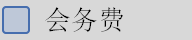 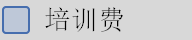                         注：二选一                        注：二选一                        注：二选一                        注：二选一